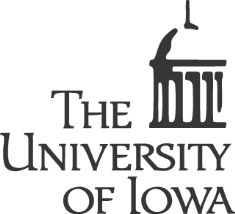 Submission of this nomination indicates that the Finance and Operations Flex Pay Guidelines have been reviewed and all required award nomination criteria has been confirmed.Employee Name:______________________________ Employee ID#:___________________________Classification:________________________________Department:_____________________________Funding Source (MFK): _______________________________________________________________$ Amount Requested: __________  % of Base Salary _________ (Maximum to 10% of base salary in a fiscal year)Has employee received an EPA flex pay award this fiscal year? _____Yes  _____No (Max of two per fiscal year)If yes, date of previous award_______________  Amount of previous award_$_____________________The date of this employee’s last performance evaluation was __________ and job performance was __________Exceeds Expectations (previously Commendable) OR __________Outstanding (previously Distinguished) (select one).The Finance and Operations Division average salary increase was _______% .  This employee received a ______% salary increase.  If less than the Division average salary increase %, please provide a rationale in the justification.Describe accomplishment/achievement as well as justification for the amount of award requested (attach additional pages as necessary):Signature of SupervisorDate 	 		Yes	No*		Date 	 Approval of DEO				Reason* If no, indicate ReasonDepartmental HR Unit Representative should forward form by attaching in Workflow to the Special Compensation form for Lump Sum Flexible Payment to the Senior Vice President’s office.